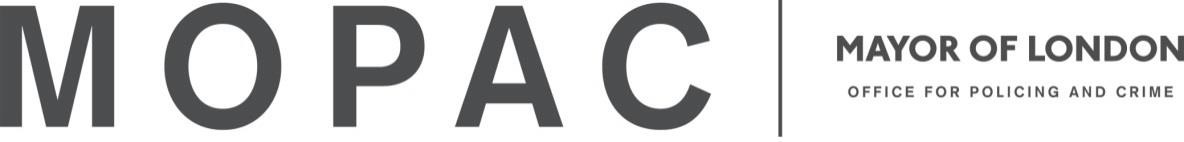 SAFER NEIGHBOURHOOD BOARD/ COMMUNITY ENGAGEMENT STRUCTURE END OF YEAR MONITORING FORM 2023/24NOTESPlease complete this report in for all projects funded in the financial year 2023/24Information must be provided for all projects agreed and funded by MOPAC, including projects that were not completed or are still underwayThe form enables your SNB/CES members to see where the board’s money has been spent and identifies the board’s achievements. Please include projects where outcomes were NOT met. The SNB/CES will not bepenalised for supporting projects in good faith that did not deliver the results hoped for. Less successful projects offer learning opportunities going forwardTry and keep your review as concise as possible. A few lines on the outcomes for each project will suffice. Aim for a return of 1 page per project.SAFER NEIGHBOURHOOD BOARD/COMMUNITY ENGAGEMENT STRUCTURE END OF YEAR MONITORINGFORM 2023/24SAFER NEIGHBOURHOOD BOARD COMMUNITY ENGAGEMENT STRUCTURE END OF YEAR 2023/24MONITORING FORMDECLARATION SIGNED ON BEHALF OF THE SAFER NEIGHBOURHOOD BOARD/COMMUNITY ENGAGEMENT STRUCTUREI certify to the best of my knowledge and belief that:The information provided is correct; andThe expenditure has been incurred only for the purposes set out in the terms and conditions of the Grant Agreement.SNB/CES NAMENumber of projects approved in financial year 2023/24	Number of projects delivered in financial year 2023/24	Amount of grant awarded to the SNB	£…………… Amount of committed/actual expenditure £……………Remaining balance £……………Please give details of any proposed reallocations of funding from 2023/24 Project TitleWere the outcomes achieved? (Copy and paste outcomes from your project application)Yes / No.  If no, provide explanation.Project TitleAre there any risks, concerns or learning to be highlighted?Project TitleSummarise any additional project achievements (in addition to the reporting against outcomes)Project TitleAny additional issues which were not anticipated at the start or at the mid-year point of the project?Would you consider repeating the project? Yes / NoSignature:Name (printed):Position:Date: